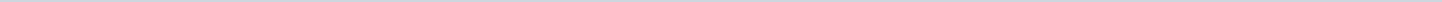 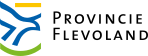 Provincie FlevolandAangemaakt op:Provincie Flevoland29-03-2024 11:03Besluitenlijsten5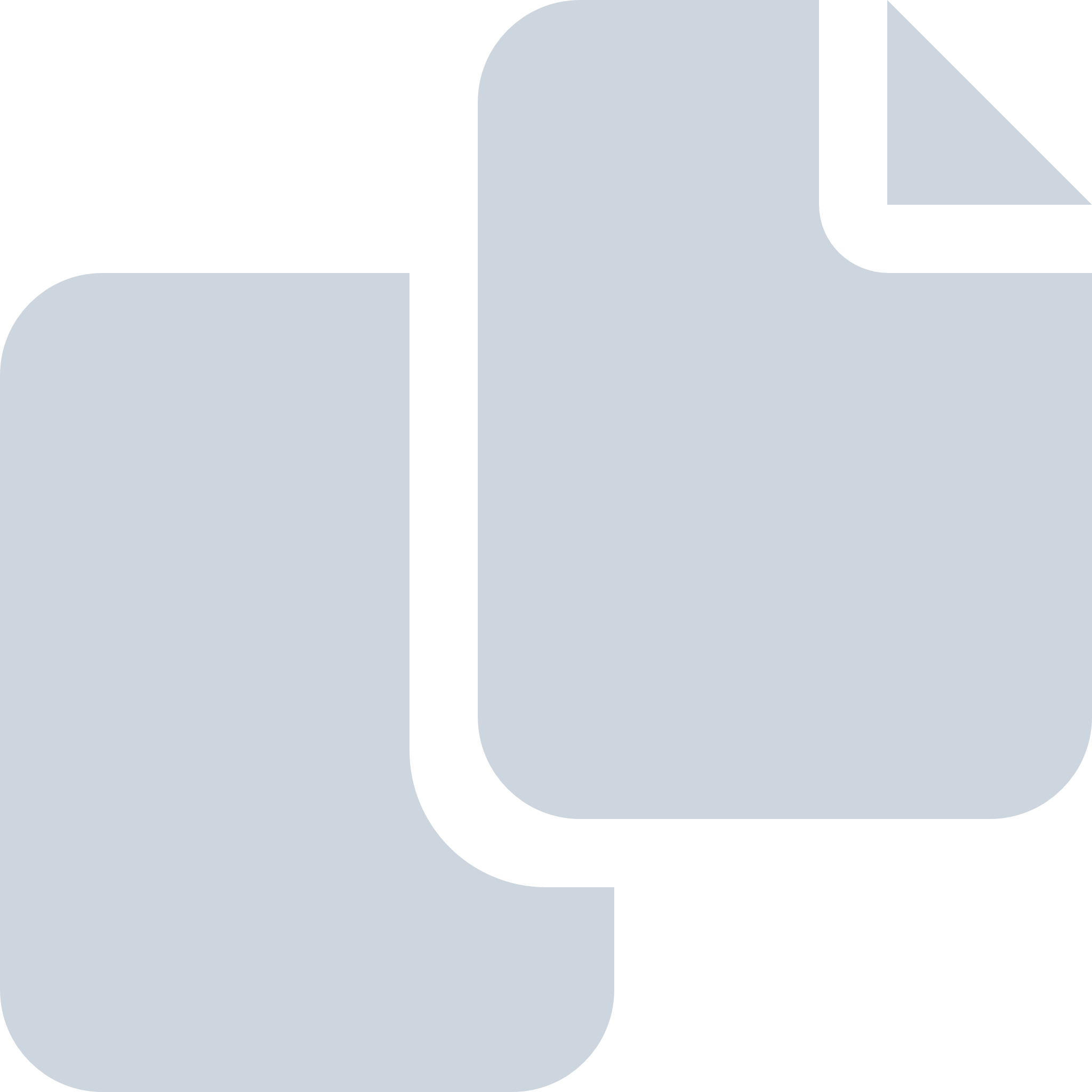 Periode: april 2013#Naam van documentPub. datumInfo1.Besluitenlijst nummer 6 van Provinciale Staten van 10 april 201310-04-2013PDF,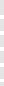 363,81 KB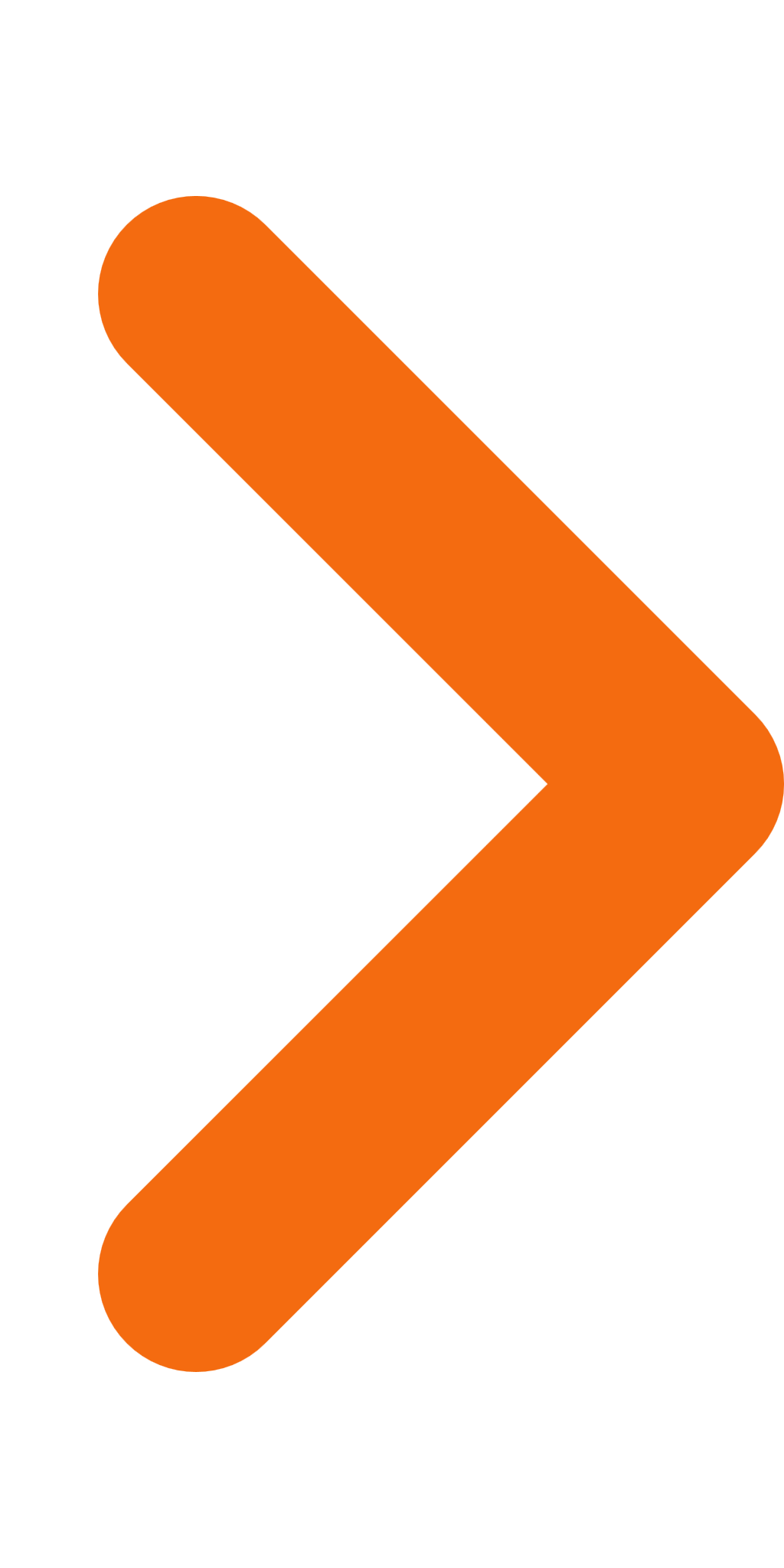 2.Besluitenlijst Opinieronde 4 Provinciale Staten 10 april 2013 (inzake IJsseldelta Zuid)10-04-2013PDF,205,83 KB3.Besluitenlijst Opinieronde 3 Provinciale Staten 10 april 2013 (inzake doorstart RHA MBO college)10-04-2013PDF,192,92 KB4.Besluitenlijst Opinieronde 2 Provinciale Staten 10 april 2013 (inzake cofinanciering Europese Programma s)10-04-2013PDF,176,24 KB5.Besluitenlijst Opinieronde 1 Provinciale Staten 10 april 2013 (inzake commissie Planning en Control)10-04-2013PDF,164,39 KB